Культурный центр Вооруженных Сил  Российской Федерацииимени М.В. Фрунзе___________________________________________________________________М е т о д и ч е с к и й  о т д е лИнформационно-методический  выпуск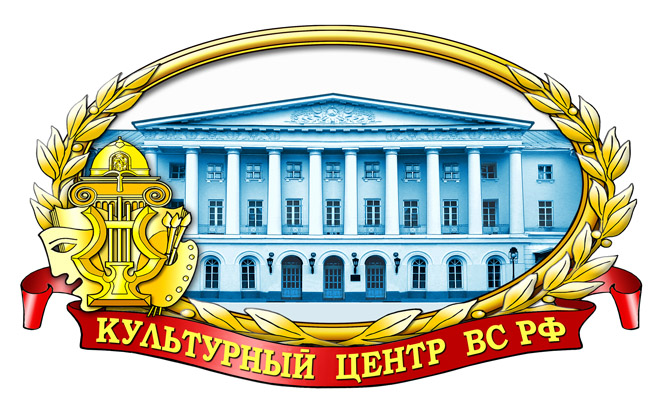 Из опыта организации и проведения культурно-досуговой работыв военных учреждениях культурыМосква 2015Материал предназначен для командиров воинских частей и подразделений, заместителей командиров по работе с личным составом, работников военных учреждений культурыОтветственный за выпуск –начальник  методического отделазаслуженный  работник культуры РФХРОБОСТОВ Д.В.Составители сборника:начальник группы информационно-аналитической работыЛещинская Т.П.методистзаслуженный работник культуры РФГалкин К.Г.Компьютерная обработка материала:Лещинская Т.П.Отзывы, предложения и пожелания просим направлятьпо адресу:129110, Москва, Суворовская площадь, 2Культурный центр Вооруженных Сил РФ, методический отделТелефоны: 8 (495) 681-56-17,681-28-07, 688-63-08, 688-54-92Факс:8 (495) 681-52-20СИЛОЙ КРАСОТЫСвыше 50 000 культурно-массовых мероприятий было проведено в 2014 году учреждениями культуры Минобороны Российской Федерации	Творческие коллективы ежегодно принимают участие во Всероссийском конкурсе на лучшие практические результаты культурно-досуговой деятельности учреждений культуры Вооруженных Сил и других силовых ведомств Российской Федерации «Золотой сокол» в ходе которого оцениваются лучшие методические разработки, проводимые культурно-досуговые мероприятия, видеосюжеты и аналитические обзоры в деятельности военных учреждений культуры. В 2014 году для участия в конкурсе было подано более 300 заявок от Домов офицеров, военных институтов, суворовских военных училищ, клубов воинских частей, ветеранских и молодежных организаций.	С 15 апреля по 9 мая 2014 года прошел один из крупнейших культурно-патриотических проектов России – ХIII Московский Пасхальный фестиваль. Впервые концерты фестиваля состоялись в Домах офицеров и воинских частях. Артисты Симфонического оркестра Мариинского театра под управлением Валерия Гергиева выступили в Домах офицеров Калининградского и Волгоградского гарнизонов, Центрального и Восточного военных округов, соединениях и воинских частях.	В Минобороны России ежегодно проводится Всероссийский фестиваль народного творчества воинов Вооруженных Сил, других силовых структур Российской Федерации, ветеранов войны и военной службы, членов их семей «Катюша». В отборочных турах в 2014 году приняли участие более 150 лауреатов отборочных этапов, лучшие войсковые исполнители и воинские коллективы из всех военных округов и флотов, других силовых ведомств, а в этом году конкурс отпразднует своеобразный юбилей – 10-летие.	Только в 2014 году в Вооруженных Силах РФ проведено свыше 50 фестивальных мероприятий разных уровней. Самые известные из них – Всеармейский фестиваль «Армия России», Игры КВН на Кубок министра обороны РФ среди высших военно-учебных заведений, международные военно-музыкальные фестивали «Амурские волны» и «Спасская башня», фестиваль армейских биг-бендов, международный конкурс военно-профессионального мастерства военнослужащих дружественных армий «Воин Содружества».В соответствии с решением министра обороны впервые был проведен I открытый Всеармейский фотоконкурс «Армия России. Фотовзгляд», в котором приняли участие представители видов (родов) войск Вооруженных Сил РФ, всех военных округов, флотов, 14 военных учебных заведений Минобороны России (в адрес оргкомитета поступило более 2000 работ от 500 участников).Основная масса участников конкурса – это военнослужащие и члены их семей, проживающие в военных городках, удаленных гарнизонах и имеющие отношение к военной службе. Кроме того, почти 300 работ было прислано гражданами России, не имеющими непосредственного отношения к Вооруженным Силам, что говорит о значительном интересе общества к армии.27 июня 2014 года в Зале Победы Центрального музея Вооруженных Сил РФ состоялась торжественная церемония чествования победителей и лауреатов фотоконкурса, а также было проведено открытие третьей экспозиции военной тематики «Окна мужества» на комплексе зданий Минобороны России по улице Садово-Спасская с размещением 12 лучших авторских работ. Номинации конкурса отражали основные грани военной службы, а размещенные на официальном сайте Минобороны России фотографии просмотрели тысячи человек.С 1 ноября 2014 года стартовал II открытый Всеармейский фотоконкурс «Армия России. Фотовзгляд – 2015», который завершится в День России, 12 июня этого года.Знаковым событием прошедшего года явилось проведение первого в новейшей истории Российской армии Всеармейского смотра-конкурса ансамблей песни и пляски Вооруженных Сил Российской Федерации. В нем приняли участие ансамбли песни и пляски военных округов, флотов, Войск воздушно-космической обороны, а также нештатные ансамбли РВСН и ВДВ, которые представили концертные программы, включающие произведения военно-патриотической направленности, мировой классики, аранжировки народных песен России и мира, костюмированные хореографические постановки.Положительный резонанс у общественности и средств массовой информации вызвали торжественное открытие смотра-конкурса на площади перед Центральным академическим театром Российской Армии с исполнением хорами ансамблей Государственного Гимна Российской Федерации, заключительный концерт на площадке перед Центральным музеем Вооруженных Сил РФ, выступления творческих коллективов в воинских частях, военно-учебных заведениях и военных госпиталях Минобороны РоссииВ 2015 году планируется проведение II Всеармейского смотра-конкурса ансамблей песни и пляски в Екатеринбурге.Армейские ансамбли песни и пляски являются частыми гостями при проведении мероприятий федерального значения. В прошлом и в этом году Ансамбль песни и пляски Черноморского флота неоднократно выступал на главной концертной сцене страны в Государственном Кремлевском дворце на праздничном концерте, посвященном Дню защитника Отечества. В мае 2014 года принимал участие в совместном концерте с Государственным академическим Кубанским казачьим хором, а в декабре – в торжественном приеме, посвященном Дню Героев Отечества.Все без исключения ансамбли выезжали в соединения и воинские части с гастрольными выступлениями при проведении мероприятий повседневной деятельности и на учения, выступали перед участниками и болельщиками чемпионата мира по танковому биатлону, принимали участие в торжественных мероприятиях, посвященных общегосударственным праздникам, памятным датам в субъектах Российской Федерации, годовщинам и юбилеям органов военного управления, видов и родов войск Вооруженных Сил РФ.Особенно ярко творческие коллективы военных учреждений культуры проявили себя в ходе стратегического командно-штабного учения «Восток-2014», где было охвачено культурно-массовыми мероприятиями около 95 процентов личного состава в местах постоянной дислокации и на учебных полигонах.В целях совершенствования творческой и концертной деятельности, пропаганды военной службы средствами музыкального искусства Минобороны России продолжена работа по восстановлению в 2015 году ансамблей песни и пляски Ракетных войск стратегического назначения и Воздушно-десантных войск.Благодаря усилиям командования Железнодорожных войск 29 декабря 2014 года распоряжением Правительства РФ воссоздан ансамбль песни и пляски Железнодорожных войск с местом дислокации в Екатеринбурге.В рамках празднования 70-летия Победы советского народа в Великой Отечественной войне на сцене Центрального академического театра Российской Армии пройдут ежемесячные гастроли ансамблей песни и пляски военных округов (флотов) для военнослужащих Московского гарнизона, жителей и гостей столицы. Кроме того, планируются перекрестные выступления ансамблей песни и пляски не только в своем военном округе, но и в других округах.Особое место в военной культуре занимают армейские драматические театры. Осенью 2014 года во всех армейских театрах состоялось открытие нового театрального сезона.Руководство Минобороны России значительное внимание уделяет воинским частям и учреждениям, дислоцированным в новых субъектах Федерации – Республике Крым и Севастополе, скорейшему их интегрированию в структуру Минобороны России и приведению нормативной правовой базы деятельности учреждений культуры Черноморского флота в соответствие с законодательством Российской Федерации.В августе 2014 года министром обороны РФ была утверждена схема дислокации военных учреждений культуры в Крымском федеральном округе, которая предусматривает юридическое восстановление военных учреждений культуры (Домов офицеров в гарнизонах Кача, Гвардейское, Феодосия), содержание 6 учреждений (Ансамбль песни и пляски Черноморского флота, Драматический театр имени Бориса Лавренева, Военно-исторический музей Черноморского флота, Военно-исторический музей фортификационных сооружений, Дома офицеров Черноморского флота и Симферопольского гарнизона) в форме федеральных государственных бюджетных учреждений на самостоятельных штатах.Виктор УЗИЮК,Начальник Управления культурно-досуговой работыГлавного управления по работе с личным составомМинистерства обороны Российской Федерации«Красная звезда», 25 марта 2015 г. ПОБЕДЫ «ЗОЛОТОГО СОКОЛА»,В Культурном центре ВС РФ состоялось награждение победителей и дипломантов VIII Всероссийского конкурса на лучшие практические результаты культурно-досуговой деятельности учреждений культуры Вооружённых Сил и других силовых министерств и ведомств «Золотой сокол».В нём приняли участие учреждения культуры всех силовых ведомств. Всего на конкурс поступило 145 работ из 84 учреждений культуры. Их география – 81 субъект Российской Федерации, в том числе Крым. Работы рассматривались в четырёх номинациях: «Лучшая методическая разработка», «Лучший видеосюжет», «Лучший сценарий» и «Лучший аналитический обзор организации 	работы 	учреждения 	культуры».
«Золотой сокол» начал свой полёт в 2007 году по инициативе сотрудников методического отдела во главе с заслуженным работником культуры РФ Дмитрием Хробостовым, не только определив вектор дальнейшего развития военной культуры, но и дав возможность сохранить лучшие её традиции в очень непростое для Вооружённых Сил время.
Знаково, что в зале, где проходила торжественная церемония чествования лучших, присутствовали начальники отделений управлений по работе с личным составом военных округов и руководители военных учреждений культуры, изменивших тип учреждений на федеральные государственные бюджетные учреждения – в этот день завершался их учебно-методический сбор-семинар. Он в соответствии с планом деятельности Главного управления по работе с личным составом ВС РФ на 2014 год и в целях совершенствования деятельности военных учреждений культуры проводился в Культурном центре ВС РФ на Суворовской площади столицы и на базе 93-го Дома культуры Российской армии в подмосковном Ногинске. В нынешнем году это уже второй сбор-семинар с руководителями армейской культуры. Первый проводился в мае в 	Доме 	офицеров 	Самарского 	гарнизона.  
…На церемонии награждения начальник Управления культуры Минобороны РФ Антон Губанков передал слова благодарности от министра обороны России всем работникам культурно-досуговых учреждений Вооружённых Сил страны за их большой, нелёгкий, кропотливый труд по духовно-нравственному воспитанию военнослужащих, гражданского персонала Минобороны России и членов их семей и выразил уверенность в том, что конкурс «Золотой сокол», переживший в своё время тяжёлые для военной культуры времена, и впредь будет жить, крепнуть и осуществлять функции своего рода локомотива в дальнейшем развитии военной культуры. По мнению начальника Управления культуры военного ведомства страны, «Золотой сокол» – это квинтэссенция всего лучшего, что сегодня существует в российской военной культуре. 
– Вот уже восьмой год этот конкурс, в котором участвуют все силовые структуры, представляет собой настоящую ярмарку идей и актуальных творческих наработок, многие из которых получат своё практическое применение,– отметил 	Антон 	Губанков.
Как рассказал начальник Культурного центра ВС РФ Василий Мазуренко, основная масса работ была посвящена наиболее актуальным темам жизни страны и Вооружённых Сил, и прежде всего знаменательным датам России в 2014 году – Году культуры, 200-летию М.Ю. Лермонтова, 100-летию начала Первой мировой войны, подготовке к 70-летию Великой Победы.
К примеру, ФСКН России представила на «Золотом соколе» методическое пособие по ораторскому искусству для своих новых сотрудников, чтобы преодолеть так называемый эффект усталости молодёжи от банальной антинаркотической пропаганды в районной поликлинике. Академия ФСО вышла на конкурс со сценарием устного журнала для своих курсантов, где с применением мультимедийных технологий рассказывается о подвигах пионеров-героев Великой Отечественной войны. В аннотации к сценарию подчёркивается, что героями для современных детей являются Гарри Поттер, Гермиона и вампиры из «Сумерек», а не Марат Казей, Лёня Голиков и Зина Портнова, которые были реальными людьми, отдавшими жизнь за нашу Родину. Новые форматы коммуникаций пытаются искать и военные библиотеки. Например, библиотека воинской части из подмосковной Власихи уже давно проводит тематические викторины для военнослужащих-призывников, что превращает изучение любой воинской дисциплины в увлекательное соревнование. Надо отметить, что немало ярких разработок представили на конкурс Дома офицеров  Крыма и Севастополя, которые в первый раз принимают участие в таком творческом состязании.
Итак, в номинации «Лучшая методическая разработка» первой  премии удостоился Дом офицеров ЮВО за методическую разработку военно-патриотической акции «В пожаре Первой мировой…». Начальник – В.В. Лашенко. Авторы – заведующая методическим кабинетом М.А. Левитина, методисты Н.Ю. Корнеева и В.А. Бирюкова. Второй – 155-й Дом офицеров (гарнизона) Минобороны России (г. Комсомольск-на-Амуре, 12 ГУМО) за методическую разработку «Ноты Победы. Искусство и православная церковь в годы Великой Отечественной войны». Начальник – Т.И. Морозова. Автор – заведующая библиотекой И.А. Грифлюк.  Третья премия у клуба в/ч 93723 (г. Наро-Фоминск, ЗВО) за  методическую разработку «Александр Невский – спаситель земли русской». Автор – библиотекарь  Т.А. Орехова. 
Обладателем первой премии в номинации «Лучший сценарий культурно-досугового мероприятия» стал Военный университет (г. Москва) за сценарий «Подвигу жить в веках» (Военно-патриотическая конференция, посвящённая 69-й годовщине Победы в Великой Отечественной войне). Начальник – В.И. Марченков. Авторы –  заведующий кафедрой Б.В. Воробьёв, заместитель начальника кафедры Н.М. Собченко. Обладатель второй премии – Дом офицеров Новосибирского гарнизона  за сценарий «100 лет Первой мировой войне 1914–1918 гг.». Начальник – Ю.В. Голов. Авторы – начальник военно-исторического (экспозиционного) отдела Ю.П. Медведев, научный сотрудник военно-исторического (экспозиционного) отдела Ю.А. Фабрика. Третья премия у Дома офицеров ВВО (г. Хабаровск) за сценарий литературно-музыкального спектакля «Гимн послевоенной тишины». Начальник – С.А. Димитриенко. Автор – заведующий методическим кабинетом В.В. Бирюков.
В номинации «Лучший видеосюжет» первая премия у 84-го Дома офицеров (Оленегорск-2, 12 ГУМО) за видеосюжет «О деятельности Дома офицеров». Автор – начальник Дома офицеров Ю.Н. Пилипенко. Вторая премия – у 96-го Дома офицеров Каспийской флотилии (г. Астрахань, ЮВО) за видеосюжет «Ветераны войны и сегодня в строю». Начальник – А.Л. Лашук. Автор – заведующий библиотекой А.П. Ушанов. Третья премия у Дома офицеров Уссурийского гарнизона (ВВО) за видеосюжет «Музей Боевой славы». Автор – начальник 	Дома 	офицеров 	А.Н. 	Сергазинов.
В номинации «Лучший аналитический обзор организации работы учреждения культуры» первая премия у Центра восстановительной терапии для воинов-интернационалистов им. М.А. Лиходея за работу «Музеи ЦВТ им. М.А. Лиходея как центры героико-патриотического воспитания и пропаганды боевых традиций ветеранов и инвалидов войн». Генеральный директор – В.Г. Сайфуллин. Автор – начальник социально-реабилитационной службы ЦВТ им. М.А. Лиходея Л.В. Дёмина. Вторая премия у библиотеки в/ч 95501 (г.о. Власиха Московской обл., РВСН) за работу «Аналитический обзор организации работы библиотеки воинской части 95501».  Автор – заведующая  библиотекой Е.В. Зеленченко. Третья премия у Дома офицеров ЗВО (г. Санкт-Петербург). Авторы –  начальник Дома офицеров Н.Е. Богатырёва, заместитель начальника Дома 	офицеров 	– 	В.В.Ткаченко.  
Победителей и призёров пришли поздравить в том числе народные артисты России Алина Покровская, Михаил Ножкин, Ренат Ибрагимов, заслуженная артистка России, народная артистка Молдавии Надежда Чепрага. Армейскую культуру представляли Ансамбль песни и пляски ВДВ, оркестр комендантского Преображенского полка, ансамбль «Юные александровцы», артисты КЦ ВС РФ – группа концертно-художественной работы под руководством Эдуарда Доронина, концертный ансамбль под руководством Вадима Панфилова, Театр моды 	и 	танца 	«Маргаритки». 
Интересно, что награждение победителей конкурса и гала-концерт прошли в обновлённом формате. В фойе Краснознамённого зала КЦ ВС была развёрнута интересная выставка, посвящённая обзору наиболее значимых событий в российской военной культуре за последние 200 лет, а также можно было побывать на костюмированном балу с историческими военными персонажами.Александр ВОСТРИКОВ.Ирина ПАВЛЮТКИНА, «Красная звезда», 26 ноября 2014 г.ВОЗРОЖДАЕМ УТРАЧЕННОЕНа базе Домов офицеров ТОФ и Уссурийского гарнизона собрали руководителей учреждений культуры и специалистов культурно-досуговой работы.Цель учебно-методического сбора-семинара – разъяснение требований законодательства в связи с переходом к новым организационно-правовым формам, порядка ведения административно-хозяйственной деятельности, механизма финансирования федеральных государственных бюджетных учреждений культуры и искусства, а также подведение итогов работы в первом полугодии и постановка задач на новый период.Как отметил начальник управления культурно-досуговой работы Главного управления по работе с личным составом ВС РФ полковник Виктор Узиюк, продолжается практика выездных сборовых мероприятий. Значит, есть движение вперёд, появляются возможности вывести военную культуру на качественно 	новый 	уровень.
Действительно, из более чем 300 культурно-досуговых учреждений после «оптимизации» осталось всего 13 Домов офицеров. Во Владивостоке только благодаря твёрдой позиции командующего Тихоокеанским флотом удалось отстоять владивостокский ДОФ. А при действенной поддержке нового руководства военного ведомства наметились позитивные подвижки по всей армии. 
- В этом году мы сосредоточили главные усилия на обеспечении военных учреждений культуры финансовыми средствами, проведении организационных мероприятий, направленных на их совершенствование и развитие, - говорит полковник Узиюк. - Совместно с командованием военных округов и флотов был проведён мониторинг сложившейся в последние годы ситуации, в войска ушли указания статс-секретаря – заместителя министра обороны по предоставлению в ГУРЛС необходимых предложений по дополнительному восстановлению в перспективных военных городках и местах значительного размещения воинских частей Домов офицеров. Надеемся в скором времени возродить такие учреждения в городах Балашове, Вилючинске и Фокино, посёлках Белая и Октябрьский, в 	Балтийском 	гарнизоне. 
Но работа эта возможна только в случае, когда процедуры по передаче здания ликвидированного прежде армейского или флотского Дома офицеров в муниципальную собственность юридически не завершены. Во всех остальных случаях решение проблемы возможно только в порядке, предусмотренном при передаче недвижимого имущества из муниципальной в федеральную собственность. Опыт показывает, что соответствующие органы власти уже вложили в эти объекты финансовые средства и не готовы добровольно возвращать 	их 	в 	ведение 	Минобороны.
Ещё в августе 2014 года министром обороны была утверждена схема дислокации учреждений культуры в Крымском федеральном округе, которая предусматривает юридическое восстановление Домов офицеров в гарнизонах Гвардейское, Кача и Феодосия, вывод имеющихся учреждений из состава 369-го Центра обеспечения управления флотом и содержание на самостоятельных штатах ансамбля песни и пляски Черноморского флота, драмтеатра имени Бориса Лавренёва, двух военно-исторических музеев, Домов офицеров Симферопольского 	гарнизона 	и 	Черноморского 	флота. 
- Другое важное направление нашей деятельности – строительство культурно-досуговых центров (КДЦ) и капитальный ремонт имеющихся клубов воинских частей, - продолжает полковник Узиюк. - На период до 2017 года планируется ввести в эксплуатацию 42 объекта, которые будут включать культурно-досуговый, информационный и релаксационно-оздоровительный модули. Общая идея в том, что базовые военные городки должны стать полноценными, самодостаточными, привлекательными центрами культуры, способными удовлетворить запросы военнослужащих и членов их семей в этой сфере. Кроме того, принято решение о строительстве в ближайшие два года КДЦ на Севере – в гарнизонах Гаджиево, Полярный, Печенга и Оленья Губа и капитальном ремонте Домов офицеров в Алакуртти и Видяево. Наша задача в этом процессе – постоянный мониторинг ситуации на местах и подготовка соответствующих докладов командирам в целях принятия мер по соблюдению графика 	работ 	строителей.
Ключевой момент – совершенствование системы оплаты труда работников военных учреждений культуры. С этой целью в рамках осуществления Указа Президента РФ «О мероприятиях по реализации государственной социальной политики», направленного на доведение к 2018 году их средней зарплаты до 100 процентов средней заработной платы по региону, изданы и приказы министра 	обороны.
Полковник Узиюк отдельно поблагодарил руководителей очагов культуры Восточного военного округа за хорошую организацию культурно-художественного обслуживания войск и сил в ходе стратегического КШУ «Восток-2014». Этой осенью аналогичное учение пройдёт на территории ЦВО, и уже сейчас нужно начинать всестороннюю подготовку к нему.
А формы работы в войсках можно использовать самые разные. Делясь с коллегами своим опытом, начальник ДОФ капитан 1 ранга запаса Владимир Пискайкин провёл на борту эскадренного миноносца «Быстрый» показное методическое занятие для гостей. В условиях боевого корабля он представил в деталях вечер-портрет, посвящённый 100-летию со дня рождения Константина Симонова, который ранее организовал в стенах учреждения для военных моряков. Разработал сценарий с помощью заведующей флотской библиотекой Светланы Ибрагимовой, в качестве чтецов стихотворений поэта привлёк студенток выпускного курса местной академии искусств, использовал различные документальные видеофрагменты. Любопытно, что вечер открывает сам… Константин Симонов, рассказывая о времени и о себе (съёмка 1970-х годов), и дальше тему продолжают его пронизывающие душу стихи «Убей его!», «Жди меня, и я вернусь», «Ты помнишь, Алёша, дороги Смоленщины?». 
Это действительно эмоциональная, заряжающая зрителей форма, согласились с режиссёром из Владивостока участники сборов. Её вполне можно применять и на 	сцене, 	и 	в 	полевых 	условиях. 
По словам заместителя командующего ТОФ по работе с личным составом капитана 1 ранга Анатолия Зелинского, хороший опыт в повышении боеготовности тихоокеанцев средствами искусства наработан и ансамблем песни и пляски, драматическим театром флота. Особенно зарекомендовали себя культурные десанты в дальних походах боевых кораблей, на учениях в море и на 	берегу.
- Наверняка вы примените в своей деятельности наш опыт, - обратился Анатолий Владимирович к специалистам культурно-досуговой сферы, - а мы ваш опыт готовы перенять! О том, каковы возможности воспитания патриотизма военнослужащих средствами военно-исторического музея ТОФ, участники сборов узнали во время экскурсий как в сам музей, так и в его филиалы – на легендарную подводную лодку С-56, мемориальный корабль «Красный вымпел», мемориальный комплекс «Ворошиловская батарея».
Знакомство с учебно-методической базой по организации культурно-досугового обслуживания военнослужащих продолжилось на следующий день уже в Уссурийске, где в гарнизонном Доме офицеров действует окружной драматический театр под руководством заслуженного работника культуры РФ Николая 	Столбоушкина.
Во время выступления-презентации «Работа библиотеки Дома офицеров в современных условиях», которую подготовила энтузиаст своего дела Ирина Яровая, гости удивлялись сохранённым здесь книгам-раритетам. Ведь отнюдь не у каждого есть в наличии «Военная энциклопедия» 1911 года под редакцией заслуженного профессора Николаевской инженерной академии, военного инженера генерал-лейтенанта К.И. Величко, «Тактика. Учение о бое» 1909 года из сочинений Балка, майора Прусского Большого генерального штаба, «Общеевропейская политика» 1887 года – сочинения И.С. Аксакова или, например, тома стихотворений А.С. Пушкина, датированные 1887 годом! Оказывается, при слухах о возможной ликвидации учреждения (когда и книги уже затребовали передать в другие руки) сотрудники просто прятали эти ценности, 	чтобы 	они 	остались 	в 	5-й 	армии…
Сегодня библиотека, являясь методическим центром для подобных книжных отделений в войсках гарнизона, прилагает немало усилий, чтобы в разных формах взаимодействия с людьми – и не только в погонах – увеличить число своих читателей. Библионочь – одно из нововведений, которое привлекает молодёжь. А выезды с выставками книг на полигоны давно уже стали нормой в её 	деятельности.
С юмором и смехом прошло показное занятие в форме капустника в районе села Борисовки, организованное артистами театра. Концертная бригада, что называется, сдала зачёт на отлично. Своим мастерством завели зрителя заслуженная артистка РФ Маргарита Сотникова, Дмитрий Ступников, Василий Кирин, Виктория Попова, Александр Медведев, Елена Галушкина, Ольга Бондарева и другие актёры. Они сразу получили приглашения от начальников Домов офицеров приехать на гастроли в Самару, Ростов-на-Дону и Санкт-Петербург.
- Снимаю шляпу перед вами, кто так талантливо, с творческим огоньком несёт военную культуру в массы, - поздравил дальневосточников с блестящим выступлением начальник управления культурно-досуговой работы. – Пока есть у 	нас 	такие 	кадры, 	культура 	будет 	жить!      
Лучшие коллективы во время сборов награждены почётными знаками «За вклад в военно-шефскую работу», грамотами «Золотой сокол» за успехи в конкурсе учреждений культуры. Эту миссию выполнил начальник методического отдела Культурного центра ВС РФ Дмитрий Хробостов, поздравив с успехом Александра Лашука, Николая Степанова, Айдарбека Сергазинова, Виктора Липчука, Николая Столбоушкина, других руководителей Домов офицеров и театров. 
Участники сборов обозначили и ряд общих проблем, которые нужно решать с помощью Минобороны. Повсеместно не хватает специалистов, которых в своё время бездумно сокращали десятками. К примеру, в театрах зачастую отсутствуют служба главного администратора и художественно-постановочная часть, обслуживающие труппу на сцене, продвигающие созданный творческий продукт. Многие здания давно требуют ремонта или реконструкции…									Константин ЛОБКОВ,								«Красная звезда», 9 июня 2015 г.ПОБЕДНЫЕ ПЕСНИ ЮНОЙ РОССИИВ Культурном центре Вооружённых Сил РФ состоялось торжественное награждение победителей III Открытого детского музыкального фестиваля-конкурса патриотической песни «Катюша-юниор. Рейс «Москва - Мечта – 2015», посвящённого в этом году 70-летию Великой Победы.Организаторы этого смотра детских талантов – Управление культуры Минобороны России, Культурный центр ВС РФ, Благотворительный фонд «Взлётная полоса». В творческих состязаниях приняли участие более трёхсот юных исполнителей из различных регионов России. В финальных соревнованиях за победу боролись шестнадцать из них. Определить лучших из лучших представительному жюри было на этот раз особенно сложно: очень уж сильными  участниками пополнился в этом году песенный детский форум. В состав жюри финала входили его председатель, начальник отдела культурных программ Управления культуры Минобороны России Ольга Фаллер, начальник Управления культурно-досуговой работы Главного управления по работе с личным составом ВС РФ полковник Виктор Узиюк, начальник КЦ ВС РФ заслуженный работник культуры России Василий Мазуренко, народный артист России Игорь Раевский, популярная актриса театра и кино Екатерина Стриженова, руководитель группы «А-Студио» Байгали Серкибаев,  солистка легендарной группы «Мираж» Наталья Гулькина, победитель «Битвы экстрасенсов» Мехди Ибрагим Вафа, первый победитель телеконкурса «Утренняя звезда» Евгений Черновский. Интересно, что на этом конкурсе таланты номинантов определяло ещё одно жюри – детское, где своих коллег по песне оценивали победители фестиваля «Катюша-юниор. Рейс «Москва – Мечта» прошлых лет. Церемонию награждения вели известная эстрадная певица, телеведущая Илона Броневицкая и юный победитель «Катюши-юниор» прошлого года Ваня Артамонов.
...Какие только песенные жанры не были представлены на конкурсе! Эстрада, джаз, народные композиции. Но, как признались многие члены жюри, особенно душевно звучали песни патриотического строя. Надо отметить, что 12-летняя Дарья Краева из Ярославля так исполнила песню «Никто не забыт» («Сидят и поют фронтовые подруги...»), что мнение двух составов жюри и всего зала было единодушным: она заслужила Гран-при! Эта песня у Даши – любимая. Она не застала в живых своего прадеда-фронтовика Михаила Семёновича Кузнецова, но память о нём в семье хранят бережно.
Среди победителей нынешней юной «Катюши» много ребят, имеющих отношение к главному военному ведомству страны. Среди них – обладательница первого места в категории 13–16 лет Александра Марьина из Будённовска. Она удивительно самобытно исполнила песню «Кукушка» Виктора Цоя. Девочка занимается вокалом в клубе 205-й отдельной мотострелковой казачьей бригады, (руководитель – Олеся Москаленко). Александра заслужила также и приз зрительских симпатий. Этот приз, учреждённый одним из спонсоров фестиваля – компанией «Союзкурорт», вручил начальник Культурного центра ВС РФ заслуженный работник культуры РФ Василий Мазуренко. Вместе с призом было озвучено  и приглашение юной исполнительнице принять участие во II Всероссийском фестивале военно-патриотической песни «Крымская волна», который пройдёт в сентябре в Алуште. Второе место в этой категории заняла Алина Елистратова, дочь десантника из Рязани. На третьем месте – Екатерина Колесина из Московского кадетского корпуса «Пансион воспитанниц Минобороны РФ». 
В категории «Ансамбли» среди победителей – вокальный квинтет  воспитанниц Пансиона Минобороны России. Они виртуозно исполнили «Гвардейскую польку» вместе со своим концертным оркестром: на базе пансиона есть музыкальные классы МГДМШ им. В.М. Блажевича (художественный руководитель –  Юрий Щукарёв). В призовой тройке ребята из ансамбля «Молодая гвардия» Тверского суворовского военного училища, блестяще представившие песню Булата Окуджавы «Надежды маленький оркестрик», и знаменитый ансамбль «Фуражечка» Московского суворовского военного училища под  руководством Галины Халиловой.Ирина ПАВЛЮТКИНА, «Красная звезда», 23. апреля 2015 г.ОДИН ПЕЛ, ДРУГОЙ ЧИТАЛ, ТРЕТИЙ НА ТРУБЕ ИГРАЛ…Определены победители первого этапа в рамках конкурса «Воин Содружества»В Культурном центре ВС РФ прошёл литературно-художественный и танцевальный конкурс «Кавалер» («Сударыня»), посвящённый 100-летию со дня рождения поэта, писателя и журналиста Константина Симонова.  
Это было первое испытание для участников российского этапа Международного конкурса военно-профессионального мастерства военнослужащих дружественных армий «Воин Содружества». В творческих состязаниях приняли участие 38 человек, в том числе 10 представительниц прекрасного пола, из военных округов, Северного флота, родов войск, 12-го Главного управления Минобороны РФ и Федерального управления по безопасному хранению и уничтожению химического оружия (ФУБХУХО). 
 Напомним, что победители российского этапа будут представлять Вооружённые Силы РФ в финале международной части конкурса в Республике Казахстан, который пройдёт в августе. 
 Надо отметить, что подготовка этого литературно-художественного и танцевального конкурса в основном легла на сотрудников Культурного центра ВС РФ, они же провели познавательную экскурсию для конкурсантов, настроив ребят 	и 	девушек 	на 	творческий 	лад.
 Конечно, бравым военным привычнее держать в руках оружие, преодолевать полосу препятствий, бежать кросс, чем играть на гармошке, гитаре или трубе, петь, плясать, читать стихи и прозу. Казалось бы, зачем нужен такой творческий экзамен? На самом деле приуменьшать роль культурного аспекта в профессиональной подготовке военнослужащих нельзя. Умение собраться, подготовиться 	к 	выступлению 	перед 	большой аудиторией, правильно отреагировать на возможные проблемы во время показа своего номера на сцене, тренировка памяти при заучивании текстов – это тоже элементы 	весьма 	боевого 	свойства…   
Вот короткие итоги первого конкурсного испытания. Лидерами среди мужчин стали сержант ВДВ Сергей Межуев, представитель ВВО старший сержант Николай Богатов и рядовой Вадим Ветошкин из ВДВ. Среди девушек первые три места заняли рядовой Елена Луткова из ФУБХУХО, представительница ВВО матрос Екатерина Вакуленко и ефрейтор Олеся Дорохова 	из 	12-го 	ГУ Минобороны 	РФ.  
Оценивать творческие возможности участников такого конкурса очень сложно. Обязательно надо отметить великолепную память, грамотность речи, артистичность, собранность и способности в составлении авторского текста сержанта Сергея Межуева – он показал свои таланты в конкурсной номинации «Проза». А с каким чувством прочитал свои стихи сержант Марк Сыскин с Тихоокеанского флота! Мастерски показал себя и представитель ВВО старший сержант Николай Богатов, спев знаменитую «Тёмную ночь» и сопроводив своё выступление игрой на трубе. Кстати, замечательное владение музыкальным инструментом – гармонью продемонстрировал и рядовой Вадим Ветошкин. Артисты знают, как тяжело выходить на сцену первым. Но сержант Андрей Малинин из ЗВО так лихо исполнил русскую плясовую с современными танцевальными элементами, что зал ему буквально рукоплескал. С чувством искренней любви к своей малой родине – Дагестану, ко всей России читал стихи представитель ЮВО младший сержант Ризван Гасайниев. Кстати, его выступление, как и многих других конкурсантов, было проиллюстрировано красочным клипом.Ирина ПАВЛЮТКИНА«Красная звезда», 16 июня 2015 г.ЛУЧШИЕ ФОТОГРАФИИ ГОДАПодведены итоги Второго открытого всеармейского фотоконкурса «Армия России. Фотовзгляд-2015»Такие творческие состязания проходят по инициативе Главного управления по работе с личным составом Вооружённых Сил Российской Федерации в соответствии с решением министра обороны России генерала армии Сергея Шойгу при поддержке Управления культуры, Управления пресс-службы и информации, агентства «Военинформ» Минобороны России и редакции газеты «Красная звезда».В адрес конкурсной комиссии поступило более двух тысяч работ от семисот участников, представляющих все военные округа, флота, большинство военно-учебных заведений страны. В фотоконкурсе приняли участие представители и других силовых ведомств, а также гражданские лица. В Культурном центре ВС РФ на Суворовской площади столицы состоялось заседание жюри с участием представителей центральных органов военного управления, редакции газеты «Красная звезда», агентства «Военинформ» Минобороны России, Союза фотохудожников России, Общественного совета при Минобороны России, известных фотожурналистов. В ходе обсуждения представленных работ членами жюри были определены победители и лауреаты во всех номинациях фотоконкурса 	и 	обладатель 	Гран-при.
24 июня 2015 года, в день 70-летия исторического Парада Победы на Красной площади, в Зале Победы Центрального музея Вооружённых Сил Российской Федерации прошла торжественная церемония награждения лучших из лучших участников творческих соревнований. В память об этом участники церемонии сфотографировались у исторического Знамени Победы, а работники музея провели для гостей интереснейшую экскурсию по залам главного военного музея 	страны.
Итак. В номинации «Честь и долг» первое место завоевал капитан Андрей Зенин из Дальневосточного высшего военного командного училища, дипломом второй степени отмечен фотоснимок старшего прапорщика Ильдуса Гилязутдинова из 155-й бригады морской пехоты Тихоокеанского флота, а дипломом третьей степени – подполковника Александра Перцева, начальника факультета переподготовки Дальневосточного высшего военного командного училища.
В номинации «От героев былых времён» первое место у Сергея Коновалова, фотокорреспондента газеты «Тихоокеанская вахта» (г. Вилючинск), диплома второй степени удостоен ефрейтор запаса Сергей Юров из Вологды, диплом третьей степени получен Олегом Малышевым, редактором газеты «Северная вахта» Беломорской военно-морской базы.В номинации «От героев былых времён» первое место у Сергея Коновалова, фотокорреспондента газеты «Тихоокеанская вахта» (г. Вилючинск), диплома второй степени удостоен ефрейтор запаса Сергей Юров из Вологды, диплом третьей степени получен Олегом Малышевым, редактором газеты «Северная вахта» 	Беломорской 	военно-морской 	базы.
Победители в номинации «Гарнизоны военные» распределились следующим образом: первое место завоевал представитель Воздушно-десантных войск ефрейтор Альберт Авагин из Новороссийска, дипломы второй и третьей степени соответственно присуждены корреспонденту газеты «Северная вахта» Борису Сердюку и морскому пехотинцу Ильдусу Гилязутдинову.
Диплом первой степени в номинации «Будь готов» завоевал один из победителей конкурса прошлого года, фотограф Академического ансамбля песни и пляски Российской Армии им. А.В. Александрова сержант запаса Александр Шемякин. Второе место досталось майору Ирине Птушкиной, 1-й Государственный испытательный космодром Плесецк (г. Мирный). Третье место у воспитанника Омского кадетского военного корпуса вице-сержанта Дениса 	Цацульникова.
В номинации «Мощь Отечества» победу одержал лауреат Первого открытого всеармейского фотоконкурса «Армия России. Фотовзгляд-2014» представитель Войск воздушно-космической обороны из города Мирного капитан Андрей Моргунов. Дипломами второй и третьей степени награждён фотокорреспондент газеты «Тихоокеанская вахта» Сергей Коновалов.
Призовые места в номинации «Армия и общество». Первое место у представителя Тихоокеанского флота старшего прапорщика Ильдуса Гилязутдинова. Второе и третье места соответственно у фотографа Культурного центра ВС РФ Маргариты Иваниной и у заместителя командира по работе с личным составом одной из воинских частей в городе Мирном подполковника 	Романа 	Мальберга.
Диплом первой степени в номинации «Учимся защищать Родину» жюри присудило культорганизатору Аксайского казачьего кадетского корпуса Владимиру Власову. Второе место получил Владимир Иванов из Военно-морской академии города Санкт-Петербурга, третье место у майора запаса Сергея Красильникова 	из 	Тейково 	Ивановской 	области.
В новой номинации «Армия и вера» победителем стал представитель Западного военного округа из города Ухты Республики Коми Вадим Еженков. Диплом второй степени получил подполковник в отставке Юрий Медведев из Дома офицеров Новосибирского гарнизона. Дипломом третьей степени награждён капитан Роман Таранов, представляющий Федеральное управление безопасного хранения и уничтожения химического оружия.
На официальном сайте Минобороны России можно было оценить фотоработы в номинации «Армия онлайн». Её победителей определило народное голосование. Пользователи интернет-портала распределили места следующим образом. Первое место получила лауреат прошлого года Наталья Попова из Белгорода, второе место – представитель Северного флота из посёлка Спутник Мурманской области капитан Виктор Титов, третье место завоевала Ольга Васинская 	из 	Рязани.
Гран-при фотоконкурса завоевала помощник воспитателя детского сада № 5 из Рязани жена военнослужащего Ольга Васинская за фотоработу «Сын». Кстати, ещё до голосования жюри именно этот снимок украсил первую полосу праздничного выпуска газеты «Красная звезда», выпущенного к 70-летию Победы. Светлана СЕРГЕЕВА, Ирина ПАВЛЮТКИНА,«Красная звезда», 24.июня 2015 г.ПОДАРОК СЕВЕРОМОРЦАМВ Заполярье прошли гастроли Центрального академического театра Российской АрмииГлавный армейский театр страны сегодня отмечает 85-летний юбилей в своём знаменитом здании в форме пятиконечной звезды на Суворовской площади столицы. Об этом событии мы ещё расскажем. А пока  – о выступлении знаменитого московского коллектива в Заполярье.   По приглашению командования Северного флота с 31 мая по 3 июня артисты выступали в Мурманской области со спектаклем «Саня, Ваня, с ними Римас» по пьесе Владимира Гуркина в постановке заслуженного артиста России Андрея 	Бадулина. 
В основе пьесы реальная история жителей далёкой уральской деревни, случившаяся в годы Великой Отечественной войны. Однако в постановке нет фронтовых сцен сражений, а есть истории людей, чья любовь подверглась серьёзным 	испытаниям.
В Заполярье первыми спектакль увидели представители воинских частей Оленегорска. Затем три дня  артисты радовали своей яркой игрой военнослужащих, членов их семей и всех жителей главной базы Северного флота Североморска, посёлка судостроителей Росляково и гарнизона авиаторов Североморск-3.
Для артистов Театра Армии давно стало привычным колесить по гарнизонам и выступать на сценах, не всегда приспособленных для столичных служителей Мельпомены. Но, как говорят они сами, главное  –  донести искусство до зрителя. Даже если играть приходится в казарме, как нередко выпадает концертной 	бригаде 	ЦАТРА. 
– В Североморске выступаем во второй раз за последний год, и вновь мы очень довольны организацией, –  отметил заместитель директора ЦАТРА Виталий Матросов. – Такую сцену, как в здешнем ДК, ещё надо поискать в России: хорошее техническое оснащение,  отменные специалисты, с которыми можно говорить на профессиональном языке. В Оленегорске, например, была совсем маленькая сценочка, но мы приспособились. Вообще-то не это главное, важна система Станиславского: артисты должны играть так, 	чтобы захватить действием 	зрителя...
На гастролях в Заполярье в трогательном спектакле о любви, верности, высоте человеческой души роли исполнили заслуженные артисты России Людмила Татарова-Джигурда и Андрей Новиков, а также актёры Сергей Колесников, Мария Белоненко, Анна Киреева, Инна Серпокрыл и Алексей Горячев. 
Во время спектакля в Североморске случилась, как говорится, нештатная ситуация: Людмила Татарова-Джигурда, играющая главную героиню –  Саню, подвернула ногу. В антракте её осмотрели врачи «скорой помощи» и порекомендовали срочно сделать снимок и обеспечить ноге полный покой. Однако актриса отказалась от такого предложения и, превозмогая боль, с перевязанным коленом доиграла спектакль. Да так, что в зрительном зале ничего не заметили и не узнали о происшествии. Вот что значит преданность профессии 	и 	ответственность 	перед 	зрителем!
–  На Северном флоте знают и любят актёров театра Российской Армии, и мы очень признательны вам за этот приезд, –  поблагодарил артистов заместитель командующего Северным флотом по работе с личным составом контр-адмирал Анатолий 	Минаков. 
Как он сообщил, следующий приезд в Североморск знаменитого коллектива спланирован на осень. Этому известию обрадовались все зрители, и особенно матросы. Как выяснилось после спектакля из разговоров в фойе, многие из них впервые видели вживую игру профессиональных артистов. И для ребят этот день стал настоящим подарком. Ольга ВОРОБЬЁВА, «Красная звезда». 09 июня 2015 г.ОТ ЧЕРНОГО МОРЯ ДО БАРЕНЦЕВАЗаключительный этап VI Всероссийского кинофестиваля «Мы из подплава» состоялся на Северном флотеЗа выходные и праздничные дни фильмы авторов, удостоенных призовых мест, посмотрели более тысячи военнослужащих Кольской флотилии разнородных сил и подводных сил СФ.Всероссийский кинофестиваль «Мы из подплава» в этом году впервые проходил в три этапа в трёх городах морской славы России. Его открытие состоялось в марте в Санкт-Петербурге, в мае в Севастополе прошёл второй этап кинофорума, а завершился он в июне на Северном флоте. Благодаря организаторам и жюри кинофестиваля фильмы конкурсантов впервые преодолели расстояние в тысячи километров от города на Неве до Чёрного моря, 	а 	затем 	и 	до 	Баренцева. 
В Заполярье лучшие работы конкурсантов предстали перед широкой аудиторией североморцев в трёх гарнизонах Мурманской области – Полярном, Гаджиево и Североморске. Показ фильмов был организован как в центрах и домах культуры, так и  на кораблях. И везде – полные залы военнослужащих, не избалованных авторскими фильмами с документальной основой. Матросы и старшины, мичманы и офицеры с интересом смотрели конкурсные работы, разнообразные и по содержанию материала, и по форме его подачи.  
Перед показами со вступительным словом к зрителям обратился председатель жюри кинофестиваля заместитель начальника ВУНЦ ВМФ «Военно-морская академия имени Адмирала Флота Советского Союза Н.Г. Кузнецова» капитан 1 ранга Михаил Юрченко. Он подчеркнул, что в этом году кинофорум посвящён 70-летию Победы в Великой Отечественной войне и 310-й годовщине создания морской пехоты России. В шестой раз его организовали ОАО «Морская документальная видеостудия» (Санкт-Петербург) совместно с Главным управлением по работе с личным составом Вооружённых Сил РФ, Главным командованием ВМФ России и Союзом моряков-подводников.
- Я второй год возглавляю жюри кинофестиваля и с радостью отмечаю, насколько вырос уровень представленных работ, - сказал капитан 
1 ранга Михаил Юрченко. – Неожиданностью для нас были два проникновенных фильма разных авторов о подводной лодке Щ-216, которая погибла в Чёрном море в годы Великой Отечественной войны, и в каждом из них – свой взгляд на события далёких лет.В Полярном, Североморске и Гаджиево в подарок от организаторов кинофестиваля капитан 1 ранга Юрченко передал на корабли диски с фильмами-победителями, чтобы в часы досуга их посмотрели все военнослужащие 	Северного 	флота. 
На завершающем этапе кинофестиваля «Мы из подплава» стали известны победители в восьми номинациях и обладатели призовых мест. По решению жюри первое место в конкурсной программе кинофестиваля получили создатели фильма «Старше смерти» - продюсер Альфия Чеботарёва, авторы сценария Александр Фетисов и Игорь Рябцев, режиссёр Александр Фетисов, кинокомпания «Свой почерк» (Москва). Второе место присудили двум конкурсным работам – «Легенда о песне. Послесловие» режиссёра Павла Третьякова (ГТРК «Севастополь») и «Ладога - неизвестное озеро», автор сценария и режиссёр Андрей Павленко, киностудия «Леннаучфильм» (Санкт-Петербург).
Обладателями третьего места стали авторы сразу трёх фильмов. Это работа «Заметки на планшете» автора Ирины Камышёвой и режиссёра Владимира Косова, телекомпания «ИТВ» (Феодосия); фильм «Золото на дне бутылки, или Взгляд на жизнь с высоты мусорной кучи» режиссёра Елены Шумилиной, Дальневосточная киностудия (Хабаровск); цикл телефильмов «Легендарный Ленинец» режиссёра Ксении Багинской (Независимый телеканал Севастополя).
В главной номинации кинофестиваля «Подводник – профессия героическая» победителями признаны два фильма – «Всему экипажу Щ-216 посвящается» авторов Люсьены Дейсар и Елены Чернухиной и «Письмо из 1944 г. Щ-216» Татьяны 	и 	Галины 	Максиковой.
Цикл из четырёх информационных сюжетов для телепрограммы «Университетский хронограф «Сбор-поход студентов Тверского государственного университета в Санкт-Петербург» режиссёра Ксении Чиж (Тверь) стал обладателем номинации «Первые шаги в кино (работы молодых авторов)».
Мурманская студия документальных фильмов «РЕК.А» представила на кинофестиваль две работы режиссёра Светланы Боковой, и обе стали номинантами. Так, фильм «Три года до осени», посвящённый 70-летию разгрома фашистских войск в Заполярье, признан лучшим в номинации «Поклонимся великим тем годам». А документальная работа «Ансамбль» об ансамбле песни и пляски Северного флота победил в номинации «Сражающееся 	искусство». 
Фильм о создании и боевом пути головного атомного ракетного подводного крейсера проекта «Акула» «Дмитрий Донской» - служу России» режиссёра Евгения Баранова студии «Севмашфильм» (Северодвинск) завоевал номинацию «Корабли и их судьбы». А в номинации «Гордость русских моряков (посвящается Севастополю)» победила работа «70 лет без войны» режиссёра Ирины Архангельской студии «Аида» (Севастополь).
Обладателем номинации «Неизвестные страницы истории» стала кинолента «Бейрутская экспедиция» режиссёра Вадима Тимохина, телеканал «Океан» (Москва).
Гран-при VI Всероссийского кинофестиваля «Мы из подплава» жюри присудило автору и режиссёру более 70 документальных кинофильмов и программ о Военно-морском флоте и армии России, генеральному директору Морской документальной киностудии (Санкт-Петербург) Валентине Рассохо-Анохиной. Кстати, фильм Валентины Николаевны «Подводный флот Юрия Кормилицина» о генеральном конструкторе подводных лодок и глубоководных аппаратов одержал победу в номинации «Корабелы России». Ольга ВОРОБЬЁВА, «Красная звезда». 16 мая 2015 г.Содержание:Силой красоты………………………………………………………………….Возрождаем утраченное………………………………………………………..Победные песни юной России………………………………………………...Один пел, другой читал, третий на трубе играл……………………………...Лучшие фотографии года……………………………………………………...Подарок североморцам………………………………………………………..От Черного моря до Баренцева……………………………………………….